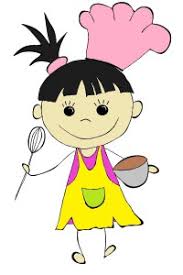 Draga djeco!Imate želju i volju naučiti kuhati i peći jednostavna a ukusna jela? Ništa lakše! Za početak smo za vas pripremili nekoliko ukusnih jela od jaja. Jaja su divna stvar i u slučaju da nitko u obitelji nema alergiju, od njih možeš pripraviti jako puno slatkih i slanih jela.  Zamolite roditelje da vam se pridruže u ovoj pravoj maloj kulinarskoj avanturi, jer ipak još niste savladali gradivo. Slasticama koje ćete stvoriti razveseliti ćete svoje ukućane i zajedno ćete provesti neke lijepe trenutke.Krenimo na posao!Za početak, vrlo je važno proučiti recept,  oprati ruke i staviti zaštitnu pregačicu, kao i pripremiti sastojke i posuđe koje bi moglo zatrebati.Prvi recept koji vam s ponosom predstavljamo je:TORTA OD ČOKOLADE ( od samo dva sastojka )                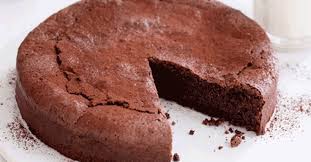 Sastojci:               4 jaja250 grama čokoladePriprema:1. Zamolite roditelje neka vam pomognu zagrijati pećnicu na 170 Celzijusevih stupnjeva( oni će znati što treba učiniti ).2. Zatim trebate rastopiti čokoladu na pari ili u mikrovalnoj pećnici.3. Odvojite žumanjke od bjelanjaka.4. Pomoću miksera napravite čvrsti snijeg od bjelanjaka.5. Žumanjke umiješajte u rastopljenu čokoladu.6. U dobro promiješanu smjesu žutanjaka i rastopljene čokolade pažljivo umiješajte snijeg od bjelanjaka.7. Gotovu smjesu ulijte u nauljeni kalup za tortu.8. Stavite u pećnicu i pecite 30 minuta.9. Poslužite dragim ukućanima nakon hlađenja.Želimo vam dobar tek!Drugi recept, za koji se nadamo da će vam se svidjeti je:SLATKA BANANINA KAJGANASastojci:1 banana2 jajaprstohvat cimeta ( nije obavezno )1 čajna žličica kokosovog ili nekog drugog uljaPriprema:1. Vilicom napravite kašicu od banane.2. Pomiješajte bananu, jaja i cimet.3. Umutite u jednoličnu smjesu.4. Na tavi zagrijte ulje, istresite smjesu i pecite kao običnu kajganu.Dobar tek!Treći recept koji smo za vas pripremili su, njam, njam...MUFFINI OD JAJA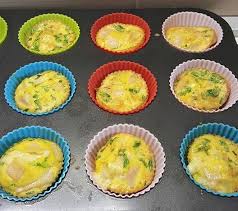 Sastojci:2 jaja1 žlica mlijekašaka baby špinata3 cherry rajčice1 / 2 manje glavice lukamalo ulja, sol i paparPriprema:1. Pećnicu zagrijte na 180 Celzijusevih stupnjeva2. Luk narežite na sitno, a cherry rajčice na četiri dijela.3. U kalupiće razdijelite povrće, neka u svakome bude svega podjednako. 4. Umutite i začinite jaja, pa i njih razdijelite u kalupe s povrćem.5. Pecite 15 minuta, odnosno dok jaja ne budu pečena.I posljednji, ali ne i manje ukusan recept koji smo za vas pripremili je..." UPS KRUH " od jaja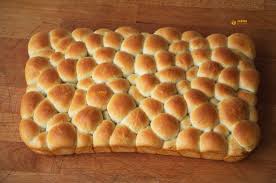 Sastojci:3 velika jaja100 grama krem sira1 čajna žličica praška za pecivosolPostupak:1. Razdvojite bjelanjke od žutanjaka.2. Napravite čvrsti snijeg od bjelanjaka u koje ste dodali sol.3. Pomiješajte žutanjke i krem sir dok ne dobijete glatku smjesu.4. Dodajte prašak za pecivo. 5. Pažljivo dodajte bjelanjke u kremu od bjelanjaka i sira.6. Oblikujte 6 velikih kruščića i stavite ih na lim za pečenje.7. Pecite u sredini pećnice u prethodno zagrijanoj pećnici na 150 Celzijevih stupnjeva oko 25 minuta ili dok vaši kruščići ne dobiju zlatnu boju.Dobar tek! Ostanite nam radosni, siti,zdravi i ostanite doma!